                          Karta pracyTemat ,, Kolorowy wachlarz”Grupa: młodszo-szkolna                                                                Potrzebne do wykonania:                                                                      - patyczki po lodach                                                                     - farbki akrylowe, pędzelki                                                                     - gwoździk do zrobienia dziurek                                                                    - szpilki, igła, nici                                                                   - kartka ozdobna, klej               Wykonanie:                                                                                                                                                                                                                                                                                                                                                                                                                                                                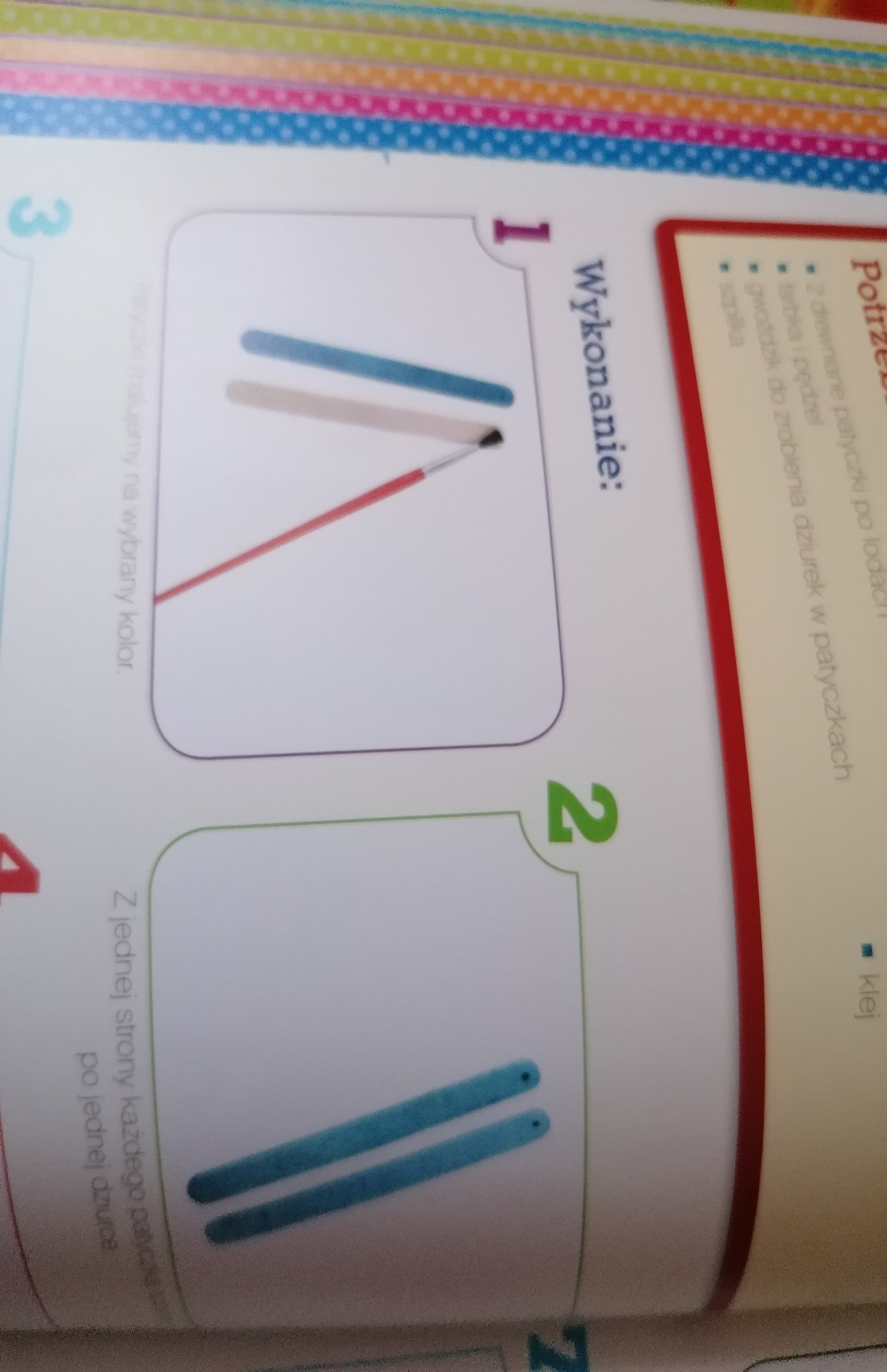 Patyczki malujemy na dowolne kolory.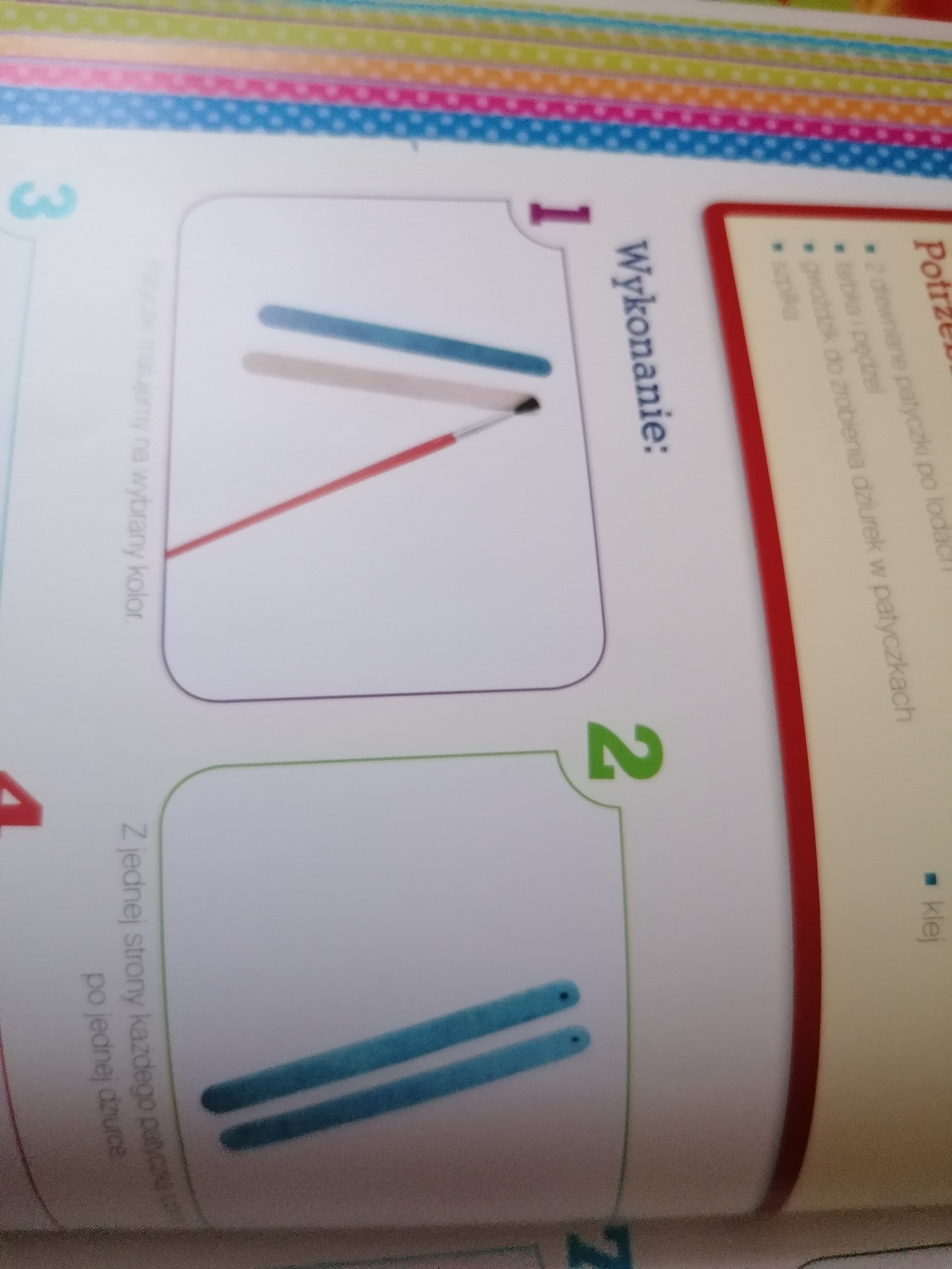 Z jednej stronie każdego patyczka robimy po jednym otworku.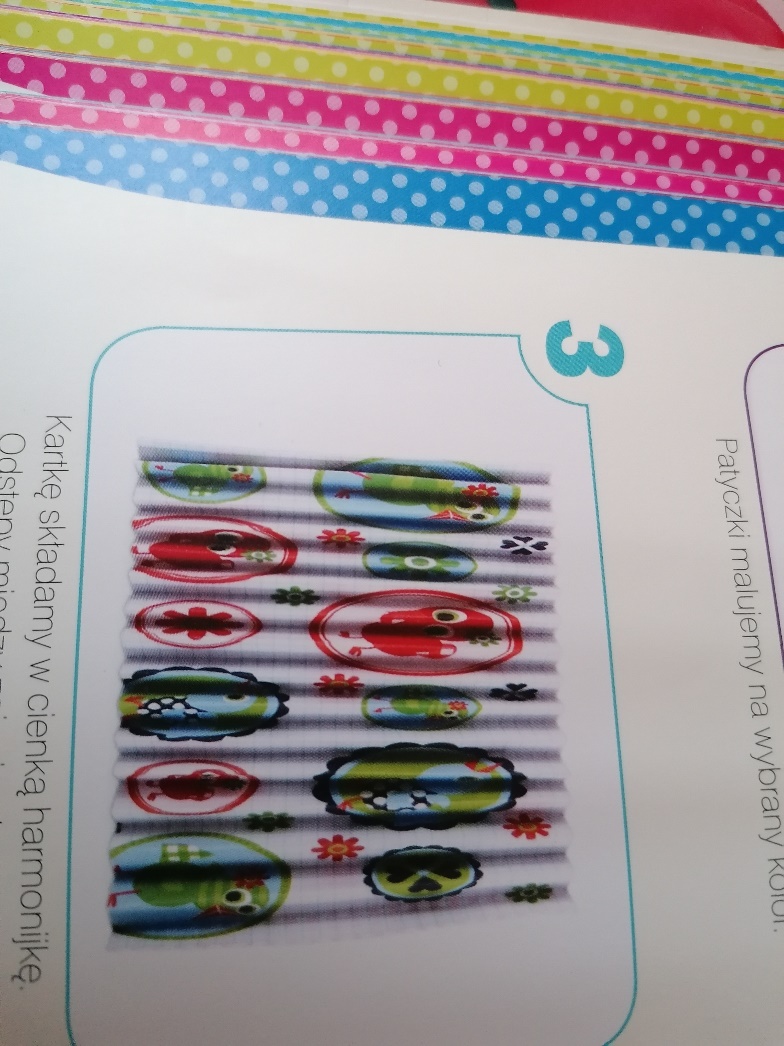 Kolorową  kartki harmonijkę składamy w harmonijkę odpowiadającej  szerokości patyczka po lodach.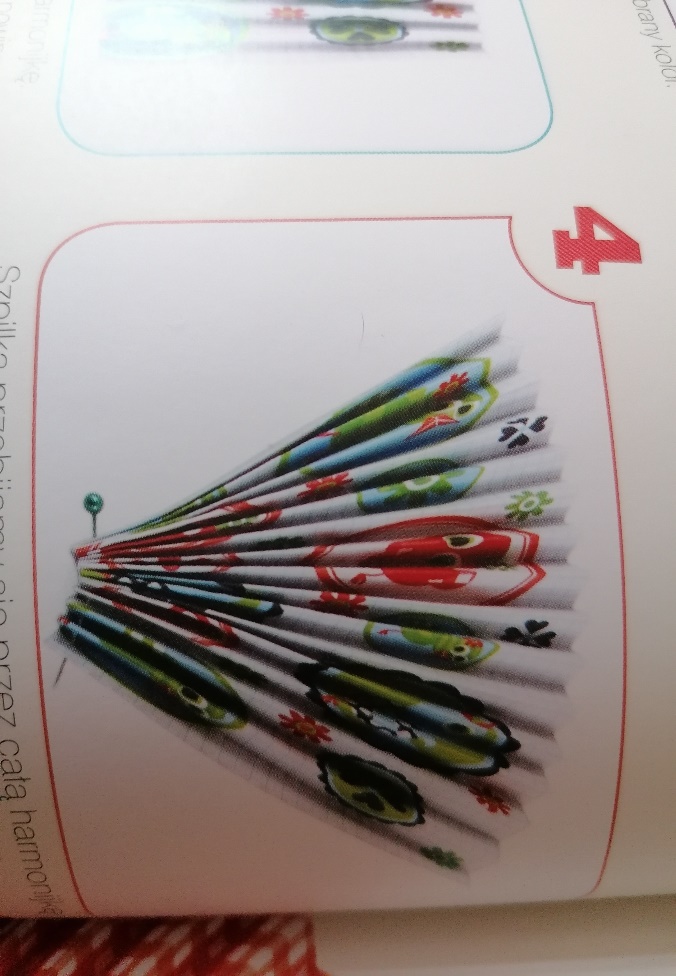 Złożoną harmonijkę przebijamy szpilką jak na zdjęciu.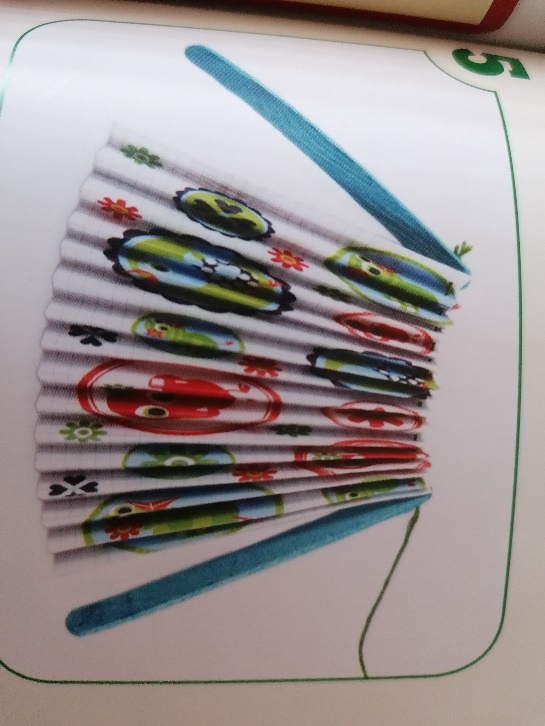 Nawlekamy igłę i zawiązujemy duży supeł. Przewlekamy igłę przez otwory patyczków i przedziurawioną harmonijkę. 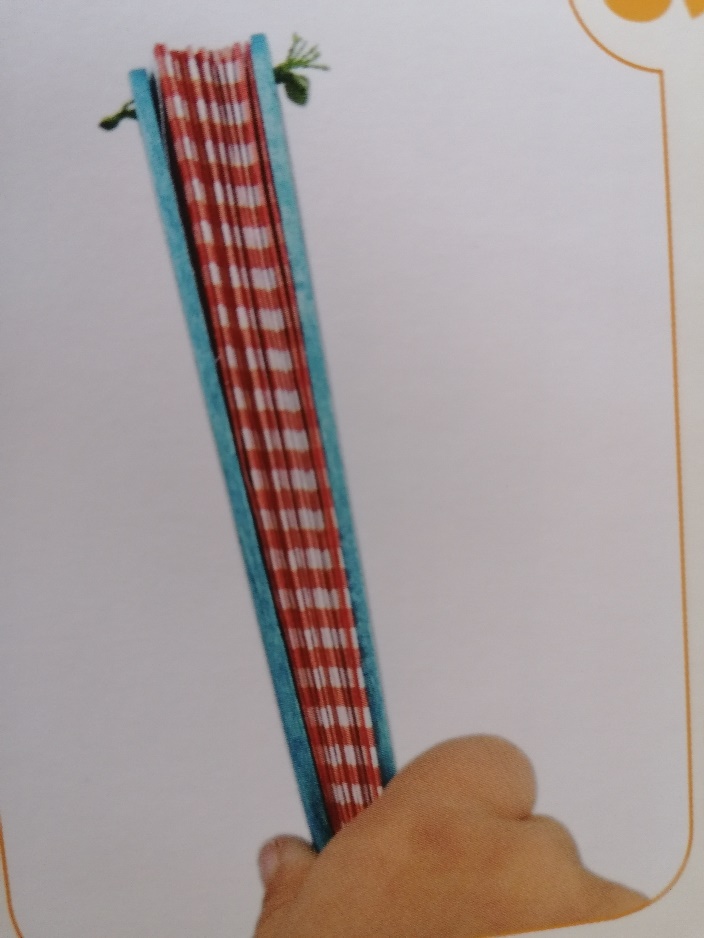 Po obu stronach harmonijki dokładamy patyczki i przez otwory przewlekamy igłę z nitką i łączymy ściskając mocno dół naszego wachlarza.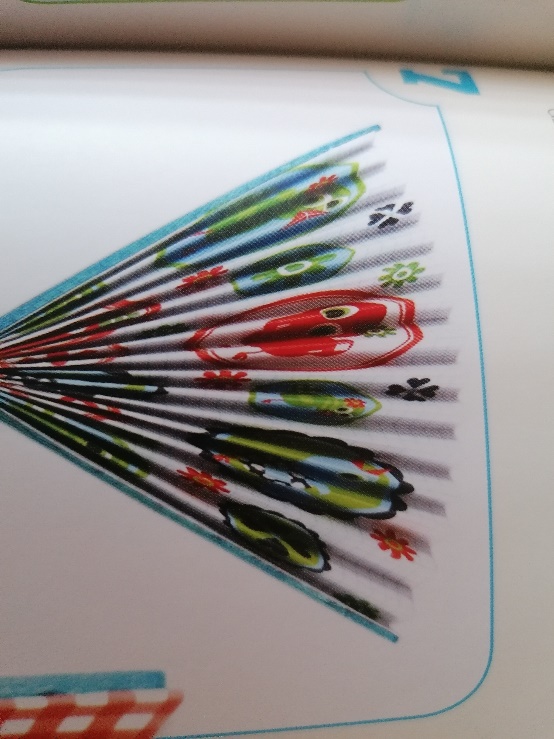 To już gotowy wachlarz.Dzięki temu pomysłowi rozwijamy kompetencje kluczowe – świadomość                                                                                             i ekspresję kulturalną.Dziecko: - otwiera się na nowości i nabywa nowych doświadczeń;- rozwija wyobraźnię i ekspresję twórczą;- wyraża siebie poprzez samodzielne wykonanie pracy;Opracowała: Barbara Nawojczyk